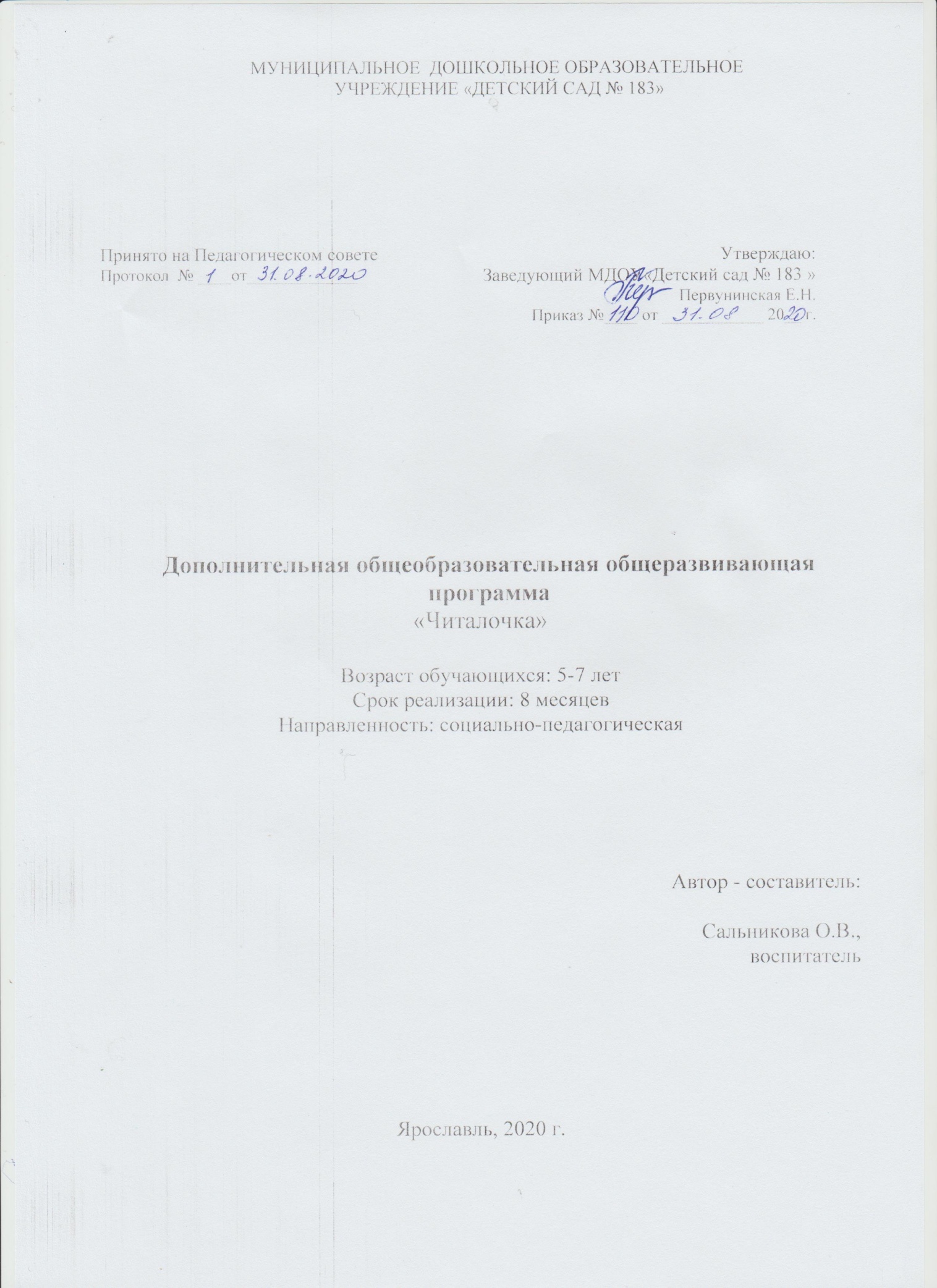 ОглавлениеI.Пояснительная запискаНормативно-правовая основа для разработки программы     Дополнительная образовательная программа  «Читалочка» разработана                  в  соответствии с:Федеральным Законом «Об образовании в Российской Федерации» №273-ФЗ от 29.12.2012, ФЗ №185 от 02.07.2013;Приказом департамента образования Ярославской области № 47-нп от 27.12.2019«О внесении изменений в приказ департамента образования  Ярославской области» (п.14, п.17)     Чтение – сложный психофизиологический процесс. В его акте принимают участие различные анализаторные системы: зрительная, речеслуховая, речедвигательная. Чтение начинается со зрительного восприятия, различия и узнавания букв. На этой основе происходит соотнесение букв с соответствующими звуками и осуществляется воспроизведение звукового образа слова - его прочитывание. Вследствие соотнесения звуковой формы слова с его значением осуществляется понимание читаемого. Научиться читать не так-то просто. Знать алфавит и складывать буквы в слоги, а слоги в слова, это ещё не всё. Многие так и остаются на уровне складывания слов, не научившись видеть смысл в прочитанном. Обучение чтению, без сомнения, является одним из главных условий успешного развития личности. Ребёнок, который начал читать в дошкольном возрасте, безусловно, имеет преимущество перед своим не умеющим читать сверстником. Если бы по какой-либо причине ребёнок должен был обладать только одним навыком, то таким навыком, без сомнения, должно было бы стать умение читать. Этот навык лежит в основе всех занятий, с которыми мы сталкиваемся в жизни.      Главная задача работы по обучению чтению дошкольников – сделать для ребенка слово, его звуковую оболочку не только ощутимой, но и привлекательной, интересной.       Обучение чтению предполагает научить детей читать на уровне индивидуальных возможностей каждого ребёнка. В то же время проводится и целенаправленная работа по обогащению, активизации речи, пополнению словарного запаса, уточнению значений слов и словосочетаний, развитию диалогической речи. Овладение навыками чтения становится одним из основных, базисных моментов образования, так как является частью процесса речевого развития. Одновременно чтение выступает одним из важнейших способов получения информации. Оставляя процесс овладения навыками чтения на первые годы школьной жизни, взрослые ставят ребёнка в сложную ситуацию: поток информации, необходимый для усвоения, резко возрастает со вступлением в школьную жизнь. Кроме того, возникает необходимость приспособления детей к новым внешним условиям школы, к изменению режимных моментов, адаптации в новом школьном коллективе. Если к этому добавляются трудности освоения навыков первоначального чтения, то увеличивается опасность, что какой-либо из компонентов новой школьной жизни не будет освоен. Таким образом, необходимость более раннего, чем в школьные годы, обучения детей чтению, продиктована потребностями общественного развития и формирования личности ребенка, обучения чтению и задач возрастного психического развития ребенка.      За основу программы взята методика и букварь Надежды Сергеевны Жуковой, рекомендованный Министерством образования РФ, как пособие по обучению чтению дошкольников. Букварь Н.С. Жуковой опирается на традиционную методику обучения чтению – от звука к букве, т.е. звуковой аналитико-синтетический метод.Актуальность программы      Вопросы подготовки воспитанников детских садов к школе приобретают все большее значение. От того, как ребёнок будет введён в грамоту, во многом зависят его успехи не только в чтении и письме, но и в усвоении русского языка в целом. Школа и родители заинтересованы в том, чтобы дети, поступающие в первый класс, были хорошо подготовлены к обучению, то есть имели быразвитый фонематический слух, хорошую устную речь, правильно поставленные первоначальные навыки в составлении и анализе предложений, в делении слов на слоги, умели правильно держать карандаш и свободно ориентироваться в тетради. Дети, получившие такую подготовку, легко овладеют в школе процессом чтения и письма. Актуальность данной программы обусловлена поиском путей совершенствования процесса подготовки к обучению чтению детей старшегодошкольного возраста. Программа «Читалочка» - это курс занимательных занятий, направленных на то, чтобы сделать для ребенка процесс обучения чтению увлекательным, привить интерес к книге, вкус к самостоятельному чтению, способствовать обогащению словарного запаса и развитию речи.     Программа имеет социально-педагогическую направленность.Цель:  формирование навыка осознанного грамотного чтения у детей дошкольного возрастаЗадачи:1.Овладение умением работать со звуками и буквами русского алфавита.2.Обучение дошкольников аналитико-синтетическому слиянию слоговых сочетаний – чтению.3 Развитие мыслительных процессов (элементов анализа, синтеза, сравнения, обобщения, классификации), способности слышать и воспроизводить звуковой образ слова, правильно передавать его звучание.4.Применение полученных знаний, умений и навыков в познавательной деятельности.5.Воспитание культуры общения, которая способствует умению излагать свои мысли, чувства, переживания.Принципы и подходы к реализации программы (необязательно)....Процесс обучения чтению строится на общедидактических и специфическихпринципах:1) принцип систематичности и последовательности: концентрическое усвоениепрограммы; организация и последовательная подача материала («от легкого к трудному», «от простого к сложному»;2) принцип наглядности: иллюстративное (наглядное) изображение изучаемых объектов и понятий способствует формированию более полных и четких образов и представлений в сознании дошкольников;3) принцип доступности и посильности: реализуется в делении изучаемого материала на этапы и в преподнесении его детям последовательными блоками и частями, соответственно возрастным особенностям и развитию речи;4) онтогенетический принцип (учет возрастных особенностей обучаемых).Категория обучающихся: (возраст и иные особенности)     Программа предназначена для детей 5-7 лет, без особых образовательных потребностей. Количество обучающихся в каждой группе от 7 до 15человек. Допускается объединять в группу обучающихся разных возрастов.  Практика показывает, что целесообразно разделить детей на 2 подгруппы по следующему принципу: - подготовительная к школе группа: дети, владеющие механизмом чтения в рамках открытых слогов; -  старшая группа: дети, не владеющие механизмом чтения и не знающие букв или знающие только некоторые буквы.  Набор в группу производится на основании заявления родителя(законного представителя).Продолжительность обучения:  Продолжительность реализации программы – 8 месяцев (период с октября по майвключительно, 32 часа в год).Занятия проводятся 4 раза в месяц, 1 занятия в неделю.Продолжительность занятия: 30 минут.Место реализации образовательной программы:  МДОУ «Детский сад № 183»Условия реализации программыОрганизационные условия:Реализация программы осуществляется за рамками основной образовательной программы ДОУ на платной основе в форме дополнительного образования. Занятия проводятся 1 раз в неделю во второй половине дня.Материально-технические условия реализации программы:Занятия проводятся в кабинете психолога, оборудованноминтерактивной доской, столами для каждого ребенка, специальным местом дляфизической активности.Кадровые:Сальникова Ольга Владимировна, воспитатель, высшая квалификационная категория, высшее педагогическое образование.(сведения об авторе-составителе и исполнителях программы - ФИО, должность, кв. категория, образование, уровень соответствия квалификации)Методическое обеспечение программы: На занятиях используются:- личностно – ориентированные технологии.- технология развивающего обучения.- игровая технология.- ИКТДидактические материалы:- алфавит (печатный)- лото, домино-разрезная азбука- слоговые таблицы- ребусы, кроссворды- разрезные карточки «Читаем по слогам», «Читаем предложения»- букварь Н.С.Жуковой (на каждого ребенка)- видео-презентации, интерактивные компьютерные игры по обучению чтению,  физкультминутки, с использованием интерактивной доски Smart Board.     Дидактический материал подбирается и систематизируется в соответствии с учебно-тематическим планом (по каждой теме), учётом возрастных и психологических особенностей детей, уровнем их развития и способностей.Различные виды деятельности:- игровая- речевая- познавательная- коммуникативная- продуктивная- двигательная.Методы:- словесный (рассказ, беседа);- наглядный (иллюстрации, демонстрации);- практический (игры, упражнения)Приемы:- рассказ;- беседа;- описание;- указание и объяснение;- развивающие и подвижные игры и др.Формы и методы реализации программы:- деятельностный метод;- игровые упражнения;- дидактические игры;- создание и решение проблемных ситуаций;- самопроверка.Необходимыми условиями успешной реализации программы являются:- организация развивающей предметно-пространственной среды- психологическая комфортность детей;- учёт индивидуальных особенностей личности ребёнка.Материально-техническое оснащение и оборудование в кабинете:- Столы- Стулья- Комплект дидактической литературы- Дидактические игры для обучения чтению- Магнитная доска- Разрезная азбука- Интерактивная доска Smart BoardII. Учебный планЗанятия проводятся 1 раз в неделю  в течение 8 месяцев.Продолжительность одного занятия 30 минут, что составляет 1 академический час.Всего занятий 32. Всего часов 32 .Содержание образовательной программыIV. Ожидаемые результаты освоения программы…..По окончании обучения дети:- различают слова близкие и противоположные по значению;- различают гласные, твердые и мягкие согласные.- владеют понятиями: «слово», «звук», «буква», «предложение»,    знают названия букв;- умеют отличать слово от предложения;- умеют составлять предложения из заданных слов;- умеют распространять предложения;- умеют владеть тембром и темпом речи;- владеют произвольной интонационной выразительностью речи   (выражают чувства нежности, тревоги, печали, гордости);- умеют правильно ставить ударение в знакомых словах;- плавно читают целыми словами, отвечают на вопросы по тексту.V.Контрольно-измерительные материалы(диагностика:критерии, показатели на основе наблюдения, диагностических игр, бесед)     Одна и та же диагностика проводится в начале и конце учебного года без изменения содержания. Это очень показательно для просмотра динамики развития детей. Уровень овладения чтением:  чтение целыми словами;  уверенное слоговое чтение;  медленное слоговое чтение;  побуквенное чтение;  попытки чтения или отказ от него по причине незнания букв.Критерии оценивания детейОценивание осуществляется по трем уровням: высокий, средний, низкий.Высокий уровень – самостоятельное выполнение задания.Средний уровень – выполнение задания с помощь взрослого.Низкий уровень – задание не выполняет.P.S.  Необходимо выяснить при комплектовании подгрупп детей уровень овладения чтением. Это важно сделать, так как материал предусматривает деление детей на подгруппы (для умеющих читать и не умеющих).Список литературыВолина В.В. Веселая грамматика. - М.: Знание, 1995Волина В.В. Учимся играя. - М. , 1994Жукова Н. С. Букварь: Учебное пособие / Н. С. Жукова. – М.: Эксмо, 2016.Жукова О. С. Летние задания для обучения чтению / О. С. Жукова. – М.: Издательство «АСТ», 2018.Жукова О. С. Простые и увлекательные упражнения по обучению чтению. 15 минут в день / О. С. Жукова. – М.: Астрель, 2012.Зотов С. Г. Повышение скорости чтения / С. Г. Зотов. – Ростов-на-Дону: Феникс, 2008.Кирилина Р. Как легко научить ребенка читать. Чудесный домик для обучения чтению / Р. Кирилина, Л. Стрекаловская, С. Кирилин. – М.: «Издательские решения».Колесникова Е. В. Развитие интереса и способностей к чтению у детей 6-7 лет: Учебно-методическое пособие / Е. В. Колесникова. – М.: «Ювента», 2016.Колесникова Е. В. Я начинаю читать: рабочая тетрадь для детей 6-7 лет / Е. В. Колесникова. – М.: «Ювента», 2016.Колесникова Е. В. Я уже читаю: Сборник литературных произведений / Е. В. Колесникова. – М.: «Ювента», 2016.Новоторцева Н. В. Первые шаги в освоении чтения: обучение грамоте в детском саду: Популярное пособие для родителей и педагогов. – СПб: КАРО, 2005.Узорова О. В., Нефедова Е. А. Быстрое обучение чтению. – М.: ООО «Издательство «Астрель», 2002.Ушакова О. С. Ознакомление дошкольников с литературой и развитиеречи. Методическое пособие. – М.: ТЦ Сфера, 2015Шумаева Д. Г. Как хорошо уметь читать. Обучение дошкольников чтению: Программа-конспект. – М., 2010. (по алфавиту, если есть интернет-источники, то они указываются ниже и фиксируется дата выхода в интернет)Пояснительная записка…………………………………………........Учебный план календарно-тематический график…………….Содержание образовательной программы………………………..Ожидаемые результаты освоенияпрограммы …………………..Контрольно-измерительные материалы…………………………..Список литературы  ………………………………………………………№ п/пТемаКол - во часовВ том числеВ том числе№ п/пТемаКол - во часовТеорияПрактика1Вводное занятие. Читаем букву А.10, 5 ч.0,5 ч.2Читаем букву У.10,5 ч.0,5 ч.3Читаем букву О.10, 5 ч.0, 5 ч.4Читаем букву «М». Учимся соединять буквы.10, 5 ч.0, 5 ч.5Читаем букву «С». Учимся соединять буквы. Учимся читать слоги.10, 5 ч.0, 5 ч.6Читаем букву «Х». Учимся соединять буквы. Учимся читать слоги.10, 5 ч.0, 5 ч.7Читаем букву «Р». Учимся читать слова. Большая буква в именах.10, 5 ч.0, 5 ч.8Читаем букву «Ш». Учимся читать слова и предложения. Большая буква в начале предложения. Читаем и дифференцируем «С-Ш». Знакомимся с антонимами.10, 5 ч.0, 5 ч.9Читаем букву «Ы». Знакомимся с однокоренными словами.10, 5 ч.0, 5 ч.10Читаем букву «Л». Знакомство с  «много – один». Читаем и дифференцируем «Л-Р».10, 5 ч.0, 5 ч.11Читаем букву «Н». Знакомство с предлогами. Читаем сами – закрепление навыков чтения. Восклицательный знак в конце предложений.10, 5 ч.0, 5 ч.12Учимся читать букву «К». Продолжаем учиться читать знакомые буквы. Восклицательный знак в конце предложений.10, 5 ч.0, 5 ч.13Читаем букву «Т». Слова синонимы.10, 5 ч.0, 5 ч.14Читаем букву «И». Твердые и мягкие звуки. Однокоренные слова. Читаем и дифференцируем «И-Ы».10, 5 ч.0, 5 ч.15Читаем букву «П».  Учимся изменять глаголы по временам.10, 5 ч.0, 5 ч.16Читаем букву «З». Дифференциация звуков «С-З».10, 5 ч.0, 5 ч.17Читаем букву «Й». Знакомство с прилагательным.10, 5 ч.0, 5 ч.18Читаем букву «Г». Однокоренные слова. Дифференциация звуков «Г-К».  Знак вопроса в конце предложения.10, 5 ч.0, 5 ч.19Читаем букву «В». Закрепляем предлоги.10, 5 ч.0, 5 ч.20Учимся читать  букву «Д». Продолжаем учиться пересказывать текст. Дифференциация звуков «Д-Т».10, 5 ч.0, 5 ч.21Учимся читать  букву «Б».  Различаем буквы «Б-П». Отвечаем на вопросы.10, 5 ч.0, 5 ч.22Читаем букву «Ж». Правописание ЖИ, ШИ.10, 5 ч.0, 5 ч.23Читаем букву «Е». Продолжаем учиться отвечать на вопросы.10, 5 ч.0, 5 ч.24Учимся читать слова с Ь знаком на конце и в середине.10, 5 ч.0, 5 ч.25Читаем буквы «Я», «Ю»10, 5 ч.0, 5 ч.26Читаем букву «Ё». Дифференциация звуков «Е-Ё». Многозначные слова.10, 5 ч.0, 5 ч.27Учимся читать буквы «Ч», «Ц».  Дифференциация звуков «Ч- Ц».Учимся находить главные слова в предложении.10, 5 ч.0, 5 ч.28Читаем букву «Э». Однокоренные слова.10¸5 ч.0, 5 ч.29Читаем букву «Ф». Большая буква в именах существительных.10, 5 ч.0, 5 ч.30Учимся читать букву «Щ». Дифференциация звуков «Ч-Щ, Щ-С». Знакомство с правилом чу-щу, ча-ща.10, 5 ч.0, 5 ч.31Учимся читать слова с Ъ.10, 5 ч.0, 5 ч.32Итоговое занятие «Как хорошо уметь читать!».10, 5 ч.0, 5 ч.Итого:Итого:321616№занятияТема занятия, задачиОктябрь1Познакомить с гласной буквой А.Игра «Кто внимательный». Лепка букв из пластилина. Чтение «Букваря», передвигая пальчик от красной линии. Штриховка букв, печатание. Поиск и подчеркивание заданных букв среди других.2Познакомить с гласной буквой У.Учить образовывать существительные во множественном числе. Игра «Назови слова на букву…». Чтение по букварю в строчку и в столбик. Обучение соединению букв .Составление слогов с буквами А, О, У по разрезной азбуке. Раскрашивание картинок на определенную букву.3Познакомить с гласной буквой О.Учить детей читать слоги: АУ, УА. Дидактическая игра «Поймай звук» (на звуки А, У, О). Повторение букв А, У, О4Познакомить с буквой  М, учить детей читать открытые и закрытые слоги с буквой М.Выкладывание букв из палочек. Игра с «чудесным домиком». Чтение по букварю в строчку и в столбик. Штриховка и печатание букв.Ноябрь5Познакомить с буквой С, учить детей читать слоги и слова с буквой С.  Чтение слогов: УА, АУ. Соединяем буквы, читаем слоги: АМ, УМ, УА, АУ, АС, УС, ОС». Определение слогов в немой артикуляции педагога.6Познакомить с буквой X,учить детей читать слоги и слова с буквой х. Штриховка буквы, печатание большой и маленькой буквы. Чтение букваря, работа в тетрадях (печатание слогов). Составление предложений со словом СУХО.7Познакомить с буквой Р,Понятие «заглавная буква». Слова, которые пишутся с заглавной буквы.Загадки про рыбу, радугу, репку (определение первого звука в словах). Выкладывание буквы Р из палочек. Игра «Прятки». Работа со слоговыми таблицами, Чтение слогов с доски: РА, СУ, ХОР. Чтение по букварю8Познакомить с буквой Ш, с правилами написания сочетания шиРазгадывание загадок про шарик, шапку, карандаш, машину (игра на определение места звука в слове). Игра «Найди букву». Чтение слогов, слов: СА- ША, МАРШ, ХО-РО-ШО, ХО-РОШ, СУ-ША, МА-ША, ШАР, ХОР, ШУМ, САМ. Составление слогов по разрезной азбуке, штриховка в тетради. Чтение букваряДекабрь9Познакомить с гласной буквой Ы.Игра «Какой звук я выделяю?». Чтение на доске: СЫ, РЫ, МЫ. Составление из разрезной азбуки слов: О- СЫ, У-СЫ, ША-РЫ. Печатание слогов. Чтение букваря10Познакомить с буквой Л. . Сравниваем звуки Л и Р.Придумывание предложений из двух, трех слов. Чтение и выкладывание из разрезной азбуки: ЛУ- ША, ЛА-РА, РО-МА, ЛО-РА, СЛУХ, МЫ-ЛО, СЫ-РО. Игра «Найди правильную букву». Чтение букваря. Отвечаем на вопросы по прочитанному тексту.11Познакомить с буквой Н.  Понятия «ударение», «ударный слог». Обучение постановке ударения.Придумывание слов, в составе которых есть звуки Р, Л, С, Ш, Х, М. Определение первого звука в словах: нос, ноги, носорог. Выкладывание из счетных палочек буквы Н, штриховка в тетрадях. Печатание слогов: НА, НО, НУ. Составление из разрезной азбуки слов: НОС, СЫН, СЫР, СОР, СЫРО. Чтение букваря. Отвечаем на вопросы по прочитанному тексту.12Познакомить с буквой К.учить детей читать слоги и слова с буквой К.  Беседа на тему, когда в словах пишется большая буква.Выкладывание букв из палочек. Чтение букваря. Определение ударного гласного в заданных словах.13Познакомить с буквой Т, учить детей читать слоги и слова с буквой Т. Загадки. Штриховка в тетрадях. Выкладывание букв из палочек. Знакомство с синонимами. Чтение букваря.Январь14Познакомить с буквой И. Чтение слогов: МЫ- МИ, РЫ-РИ, СЫ-СИ, ТЫ-ТИ. Составление предложения со буквой И».Показ графического изображения буквы И.Игры  «Найди букву». Чтение на доске. Звуковой анализ и печатание слогов в тетрадях: МЫ-МИ, РЫ-РИ, СЫ-СИ, ТЫ-ТИ. Чтение букваря15Познакомить с буквой П. Придумывание слов, в составе которых есть звуки М, Н, К, П. Составление из разрезной азбуки имен детей из четырех букв: Ни- на, Ми- ла, Си- ма, Па-ша и др., а также печатание слогов и слов в тетради: ПА, ПО, ПУ, ПЫ, Па- па, па- ра. Чтение букваря.16Познакомить с буквой З.Сравниваем звуки и буквы С, З.Игра «Хлопушки» со звуком З. Чтение слогов из двух и трех букв с доски. Штриховка в тетрадях. Чтение и составление из разрезной азбуки слов: КО-ЗА, КО-СА, РО-ЗА, КО-СЫ, РО-СЫ, У-ЗО-РЫ. Печатание слогов в тетрадях. Чтение букваря Игра «Услышишь звук З – хлопни, звук С – топни».Февраль17Познакомить с буквой Й, повторить правило, что звук «й» - самый короткий звук в нашей речи и всегда мягкий согласный; совершенствовать навык чтения;учить детей словообразованию.  Выкладывание букв из палочек. Чтение с доски. Выкладывание слогов из разрезной азбуки: АЙ, ОЙ, ЫЙ, ИЙ. Штриховка и печатание слогов и слов в тетрадях. Чтение букваря18Познакомить с буквой Г Понятия «вопросительное предложение», «вопросительная интонация».Выкладывание буквы Г из счетных палочек. Игра «Хлопушки» (К, Г). Придумывание слов, в составе которых есть звуки Г, П, У, З. Складывание из букв слогов: ГА, ГИ, ГО, ГУ, ГЫ. Выкладывание слов из разрезной азбуки: НО-ГА, ГО-РА, ГУ-СИ. Чтение по слоговым таблицам. Чтение букваря19Познакомить с буквой В. Чтение и составление слогов и слов по разрезной азбуке (ВА, ВО, ВЫ, ВИ, И-ВА, ВА-ЗА, СО-ВА). Печатание слогов в тетради. Штриховка в тетради. Физкультминутка «Буратино». Чтение букваря20Познакомить с буквой Д. Закрепление понятий «слог», «слово», «предложение». Сравнение букв и звуков Д, Т.Игра «Найди букву». Придумывание слов, в составе которых есть звуки Т, Д. Чтение и составление слогов по разрезной азбуке: ТА, ДА, ДО, ТО, ДУ, ТУ, ТЫ, ДЫ. Выкладывание слов из разрезной азбуки: ДОМ, ДЫМ, ДУШ, ТОМ. Печатание слогов в тетрадях. Чтение букваряМарт21Познакомить с буквой Б. Сравнение букв и звуков Б-П.Игра «Найди букву». Выкладывание слогов из разрезной азбуки: БА, БО, БУ, БИ, БЫ. Придумывание слов, в составе которых есть звуки Б, П. Печатание слов в тетрадях: БАЛ-КА, ПАЛ-КА, БЫ-ЛИ, ПЫ-ЛИ. Чтение букваря22Познакомить с буквой Ж.Сопоставление звуков и букв.. Дифференциация звуков и букв Ж, З, Ш. Чтение и составление слогов по разрезной азбуке.Показ графического изображения буквы Ж. Сопоставление звуков и букв Ж, З, Ш. Правило написания и чтения сочетаний ЖИ, ШИ. . Придумывание слов, которые начинаются со звука Ж. Игра «Запомни и повтори» (разрезная азбука). Игра «Найди букву». Печатание слогов в тетради: ЖА, ЖО, ЖУ. Придумывание слов, в составе которых есть звуки З, Ж, Ш. Выкладывание из магнитных букв слогов: ЖА, ЗА, ША, ЖУ, ЗУ, ШУ, ЖИ, ШИ. Чтение букваря23Познакомить с гласной буквой Е и правилами написания Е после мягких согласных звуков.Объяснить детям, что буква е может обозначать два звука - «йэ»;  Правило чтения буквы Е в начале слова и после согласной.Загадки. Выкладывание буквы Е из счетных палочек. Штриховка в тетрадях. Печатание слогов. Чтение букваря24Познакомить с буквой Ь;Буква Ь – показатель мягкости в конце слога или слова. Работа с разрезной азбукой: ЕЛ-ЕЛЬ, УГОЛ-УГОЛЬ».Игра «Прятки». Выкладывание букв из палочек. Чтение слогов с доски. Составление слов Ел- Ель, Угол-Уголь из разрезной азбуки. Чтение букваря. Печатание в тетради. Совершенствовать навык чтения.Апрель25Познакомить с гласной буквой Я Объяснить детям, что буква я может обозначать два звука - «йа»; Познакомить с гласной буквой Ю Объяснить детям, что буква ю может обозначать два звука - «йу» . Печатание и анализ слогов: МА-МЯ, ЛА-ЛЯ, БА-БЯ. ТУ-ТЮ, СУ-Сю, ДУ-ДЮ, Чтение текстов «Зоя, Ваня», «Наша семья», «Дикая яблоня», «Наша яблоня» из букваря. Ответы на вопросы по прочитанным текстам.26Познакомить с гласной буквой  Ё. Объяснить детям, что буква ё может обозначать два звука - «йо»;   Правило чтения буквы Ё в начале слова и после согласной. Сравнение букв Е, Ё. Игра «Найди букву». Выкладывание букв из палочек . Печатание слогов в тетрадях. Чтение текстов «Кот Буся и дождь», «Ёж и кот» из букваря. Ответы на вопросы по прочитанным текстам. Совершенствовать навык чтения.27Познакомить с буквой  Ч, что звук «ч» всегда мягкий согласный; учить детей составлять цепочку слов, производя в одном слове только одну замену для получения нового слова. Написание сочетаний ча, чу. Познакомить с буквой Ц.  Игра «Найди букву». Чтение текста «Чайник-начальник» из букваря. Сравнение букв и звуков Ц, Ч, С.Придумывание слов, в которых есть буквы Ц, Ч, С. Игра «Найди букву». Работа с разрезной азбукой. Чтение текстов «Подарок», «Зиме конец», «Весеннее солнце» 28Познакомить с гласной буквой Э; Выкладывание букв из палочек. Игра «Найди букву». Работа с разрезной азбукой и слоговыми таблицами. Чтение букваря. Совершенствовать навык чтения.Май29Познакомить с буквой Ф. Печатание слогов в тетрадях. Чтение текстов «Светофор», «Свинья Фефела» из букваря Ответы на вопросы по прочитанным текстам.30Познакомить с буквой Щ, что звук «щ» всегда мягкий согласный; написание сочетаний ща, щу; Сравнение букв и звуков Ч, Щ, С.Печатание слогов и слов в тетрадях. Игра «Найди букву». Чтение текстов «Три щетки», «Про маленького щенка». Ответы на вопросы по прочитанным текстам.31Познакомить с буквой Ъ. Показ графического изображения буквы Ъ. Понятие «алфавит». Сравнение букв Ь, Ъ. Знакомство с последовательностью и правильным произношением всех букв алфавита.Игра «Найди букву». Чтение текстов из букваря32Итоговое занятие «Как хорошо уметь читать!». Чтение и составление слогов по разрезной азбуке. Упражнения на отчетливое произнесение слов. Чтение текстов. Задания на понимание смысла прочитанного, умение ориентироваться на странице книги.Критерии оцениванияСодержание заданияРазличает и называет буквыНазвать указанную букву.Найти буквы, обозначающие звуки (близкие по способу и месту образования и акустическим признакам)         Б,П,З,С,Ж,Ш,В,Ф,Г,К.Найти среди сходных по начертанию букв нужную:ЛА, ЛМ, ЛД, ВР, ВЗ, ВЫ, ГТ, ГЕ, КЖ, ГП, ПШ, ЕЮ, СО, НИ, ОРЧитает слогиПрочитать прямые слогиСА, ШУ, ХА, НУ, ОС, РЫ, ДАПрочитать обратные слогиУМ, АХ, ОР, ЫН, УС, АТПрочитать со стечением согласных СТА, КРО, ТРУ, ГЛО, ЦВИПрочитать слоги с твердыми и мягкими согласнымиТА-ТИ, КА-КЯ, ЗУ-ЗЮ, ЛО-ЛЕ, СА-СЯЧитает слова различной слоговой структуры и понимает смысл прочитанного1.Прочитать слова различной слоговой структурыРАК, ОСА, ЯМА, САЖА, ЛУНА, ОЧКИ. САНКИ, ДЯТЕЛ, СНЕЖОК2. При обследовании понимания слов предлагаются такие задания:а) прочитать слово, найти его изображение на картинке и положить соответствующую надписьб) прочитать слова с пропущенными буквамиРУ…КА, …АПОЧКА, и т.д.Читает предложения и понимает смысл прочитанногоПрочитать предложение и выполнить соответствующее действие:«Покажи глаз», «Возьми ручку» и т.д.Прочитать предложение, найти соответствующую карточку (предлагаются фразы различной синтетической конструкции). После этого ответить на вопросы.«Лампа стоит на круглом столе»,«Мама разливает из кастрюли суп в тарелки» и т.д.